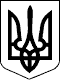 134 СЕСІЯ  ЩАСЛИВЦЕВСЬКОЇ СІЛЬСЬКОЇ РАДИ7 СКЛИКАННЯРІШЕННЯ26.11.2020 р.                                         № 2769с. ЩасливцевеПро віднесення до земель загального користування деяких земельних ділянок комунальної власності в с. Щасливцеве.З метою впорядкування земельних питань що стосуються деяких існуючих громадських проходів (проїздів) до узбережжя Азовського моря що передбачені Генеральним планом села Щасливцеве Генічеського району Херсонської області з планами зонування території з розвитком рекреаційної зони, враховуючи що земельні ділянки під цими проходами (проїздами) не обтяжені правами третіх осіб, керуючись приписами земельного законодавства, ст. 26 Закону України "Про місцеве самоврядування в Україні", сесія Щасливцевської сільської радиВИРІШИЛА:1. Земельні ділянки комунальної власності Щасливцевської сільської ради з кадастровими номерами 6522186500:04:001:2289 та 6522186500:04:001:22*** які передбачені Генеральним планом села Щасливцеве Генічеського району Херсонської області з планами зонування території з розвитком рекреаційної зони та використовуються, як існуючі громадські проходи (проїзди) до узбережжя Азовського моря віднести до земель загального користування (КВЦПЗ – 18.00).2. Контроль за виконанням даного рішення покласти на Постійну комісію Щасливцевської сільської ради з питань регулювання земельних відносин та охорони навколишнього середовища.Сільський голова                                                      В. ПЛОХУШКО